                                 	  ΣΧΟΛΗ ΚΟΙΝΩΝΙΚΩΝ ΕΠΙΣΤΗΜΩΝ                                           ΤΜΗΜΑ ΚΟΙΝΩΝΙΟΛΟΓΙΑΣΠΡΟΓΡΑΜΜΑ ΠΡΑΚΤΙΚΗΣ ΑΣΚΗΣΗΣΠρόσκληση εκδήλωσης ενδιαφέροντοςΑθήνα, 30 Νοεμβρίου 2021                                                                                           Αρ. Πρωτοκόλλου:10379Ανακοινώνεται στους φοιτητές και στις φοιτήτριες του Τμήματος Κοινωνιολογίας ότι κατά το Χειμερινό εξάμηνο Χειμερινού Εξαμήνου Ακαδημαϊκού  Έτους 2021-2022 θα πραγματοποιηθεί η Πρακτική Άσκηση των φοιτητών και των φοιτητριών του Παντείου Πανεπιστημίου, στο πλαίσιο της Πράξης «Πρακτική Άσκηση Παντείου Πανεπιστημίου» με κωδικό ΟΠΣ (MIS) 5032773, Άξονας Προτεραιότητας «Προσαρμογή εργαζόμενων, επιχειρήσεων και επιχειρηματικού περιβάλλοντος στις νέες αναπτυξιακές απαιτήσεις» του Ε.Π. «Ανταγωνιστικότητα, Επιχειρηματικότητα και Καινοτομία 2014-2020».Οι φοιτητές και οι φοιτήτριες που επιθυμούν να συμμετάσχουν στο πρόγραμμα παρακαλούνται να αποστείλουν αποκλειστικά και μόνο στην ηλεκτρονική διεύθυνσηpraktiκi _soc@panteion.gr ταχυδρομικά στη Γραμματεία του Τμήματος από Τρίτη 30 Νοεμβρίου 2021 έως και Σάββατο 11 Δεκεμβρίου 2021 αυστηρά, προκειμένου να καταθέσουν Αίτηση Συμμετοχής στο πρόγραμμα. (Αιτήσεις που θα αποσταλούν στο sociology@panteion.gr  δεν θα ληφθούν υπόψη)Απαραίτητα δικαιολογητικά που επισυνάπτονται με την αίτηση είναι:1. Πρόσφατη αναλυτική βαθμολογία (λόγω covid θα επισυναφθεί από τη Γραμματεία)2. Μέσος όρος βαθμολογίας συνολικής φοίτησης (λόγω covid θα επισυναφθεί από τη Γραμματεία)3. Μία (1) φωτογραφία Δικαίωμα συμμετοχής στο πρόγραμμα έχουν οι φοιτητές και οι φοιτήτριες που πληρούν τα κάτωθι κριτήρια, όπως αυτά έχουν οριστεί από τη Συνέλευση  του Τμήματος:1. Να έχουν ολοκληρώσει το Γ΄ έτος σπουδών 2. Να έχουν εξεταστεί επιτυχώς σε είκοσι πέντε (25) μαθήματα του προγράμματος σπουδών,  εκ των οποίων τα πέντε ( 5) τουλάχιστον να είναι από την κύρια θεματική τους 3. Οι φοιτητές και οι φοιτήτριες που πληρούν τα κριτήρια 1 &2 εντάσσονται σε πίνακα κατάταξης με βάση τον συνολικό αριθμό μαθημάτων στα οποία έχουν εξεταστεί επιτυχώς. Στις περιπτώσεις που δύο ή περισσότεροι/ες φοιτητές/τριες έχουν τον ίδιο αριθμό επιτυχώς εξεταζόμενων μαθημάτων, για την κατάταξή τους λαμβάνεται υπόψη ο μέσος όρος της βαθμολογίας τους.ΠΡΟΣΟΧΗ: Σε περίπτωση που ο υποψήφιος/α  έχει συμπληρώσει  τον ανώτατο αριθμό δηλωμένων μαθημάτων εκτός κύριας θεματικής του ενότητας  (οκτώ 8 μαθήματα) θα πρέπει να δηλώσει αποκλειστικά Πρακτική  Άσκηση από την κύρια θεματική του ενότητα.Η παρούσα Πρόσκληση Ενδιαφέροντος θα παραμείνει αναρτημένη στο δικτυακό τόπο του Τμήματος για δέκα (10) ημέρες από την ημερομηνία ανακοίνωσής της.Ο αριθμός των φοιτητών και των φοιτητριών που θα επιλεχθούν να συμμετάσχουν ανέρχεται σε πενήντα  (50) άτομα (+ δέκα (10) επιλαχόντες και επιλαχούσες).Φοιτητής/φοιτήτρια που έχει ήδη συμμετάσχει στο πρόγραμμα της Πρακτικής άσκησης δεν έχει δικαίωμα εκ νέου συμμετοχήςΗ κατάσταση των ονομάτων των φοιτητών και φοιτητριών θα ανακοινωθεί στο δικτυακό τόπο του Τμήματος. Παρέχεται η δυνατότητα υποβολής ένστασης εντός διαστήματος πέντε (5) ημερών από την ημερομηνία ανακοίνωσής της.Η τελική κατάσταση των ονομάτων θα υποβληθεί στο Γραφείο Πρακτικής Άσκησης του    Παντείου Πανεπιστημίου.				    Ο Επιστημονικός Υπεύθυνοςτης Πρακτικής Άσκησης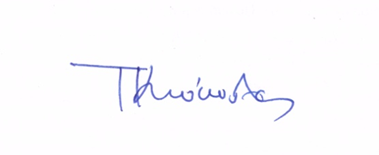 Τρύφωνας ΚωστόπουλοςΚαθηγητής